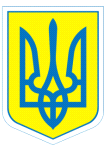 НАКАЗ27.03.2017		         		          м. Харків                                № 61   Про   стан  реалізації програми «Навчання через дію»	       На  виконання наказу Міністерства освіти і науки України від 06.08.2013      № 1107 «Про організацію заходів щодо впровадження програми «Навчання через дію» у 2013/2014 навчальному році», плану роботи навчального закладу на 2016/2017 навчальний рік, з 06.03.2017 по 24.03.2017  здійснено тематичне вивчення стану реалізації програми «Навчання через дію»  у дошкільному підрозділі навчального закладу.	 У ході вивчення даного питання перевірено роботу творчої групи з впровадження ЛЕГО-конструювання, відвідано  заняття	вчителів-дефектологів, вчителя-логопеда, вихователів дошкільних груп, переглянуто виставки дитячих робіт. З 2013/2014 навчального року  навчальний заклад став учасником проекту «Сприяння освіті» в рамках Меморандуму про взаєморозуміння між Міністерством освіти і науки України та благодійного фонду LEGO Foundation  (Данія).  За результатами вивчення  встановлено, що упродовж  2016/2017  навчального року працювала творча група педагогів з питань упровадження програми «Навчання через дію» у навчально-виховний процес. Творчою групою організовано  проведення методичних заходів: педагогічна вітальня «ЛЕГО-конструктор - чудовий помічник у вихованні та розвитку дошкільників»,  семінар-практикум «Конструктор ЛЕГО в театралізованій діяльності дітей дошкільного віку».  Педагоги дошкільного підрозділу упродовж навчального року  взяли участь у супроводжуючих тренінгах, зокрема у тренінгу «Педагогіка гри», та семінарах з обміну досвідом,  організованих для учасників проекту «Сприяння освіті» в Харківській області.  Організовано проведення колективних форм перегляду занять, зокрема, інтегрованого заняття з розвитку мовлення з елементами  ЛЕГО-конструювання та театралізованої діяльності «Ми готуємося до свята» (вчитель-дефектолог Рибалкіна Ю.В.), інтегрованого заняття з розвитку мовлення з елементами ЛЕГО-конструювання та театралізованої діяльності «Весна» (вчитель-логопед Хлистова Г.О.),  інтегрованого заняття  з сенсорного виховання (аплікація) з використанням ЛЕГО-конструювання та  театралізованої діяльності «Зайчик Кося»» (вихователь групи № 1 Пазич Т.М.), інтегрованого заняття  з рідної природи з використанням ЛЕГО-конструювання та  театралізованої діяльності «Поспішаймо на гостини до бабусі цибулини»» (вихователь групи № 2 Бєлєвцова Л.А.).         Слід відзначити  вчителя-дефектолога  Нежуріну О.А., яка розробила та    провела  для дітей дошкільної групи № 3 цікаві  заходи, зокрема розвагу «Азбука безпеки» з використанням ЛЕГО-конструктора,   корекційне заняття з використанням ЛЕГО-цеглинок та стола для пісочної анімації «Хрестики – нулики».                                                        	Роботи вихованців були представлені на виставках дитячих робіт з  ЛЕГО-конструювання: «Краса українського  рушника», «Зима іде – свята веде», «Край, де ми живемо, Україною звемо», «Чарівні цеглинки».    	У дошкільному підрозділі   оформлено куточок з ЛЕГО-конструювання, де представлено творчі роботи дітей.         На сайті навчального закладу створена  ЛЕГО-сторінка, постійно оновлюється матеріал щодо впровадження програми «Навчання через дію»  на сторінці «Новини».        Для батьків організовано проведення майстер-класу «ЛЕГО -конструктор - універсальна іграшка для всебічного розвитку дошкільнят» та надано рекомендації щодо використання ЛЕГО-конструювання.        Завдяки впровадженню ЛЕГО-конструювання  підвищились мотивація дошкільників до занять та ефективність корекційної роботи  з дітьми. 	Разом з тим, мають місце недоліки:вихователі не  розробили  для дітей у достатній кількості ігрових вправ, моделей  та схем послідовності конструювання; педагоги не мають друкованих робіт з ЛЕГО-констуювання у фахових виданнях;недостатня робота проводиться з батьками щодо залучення дітей до конструювання.Виходячи із зазначеного вищеНАКАЗУЮ:1. Вважати стан реалізації програми  «Навчання через дію» у навчальному закладі достатнім.2. Відзначити роботу Нежуріної О.А., керівника творчої групи з упровадження програми «Навчання через дію».3. Педагогам дошкільного підрозділу:3.1. Розробити для дітей ігрові вправи, моделі та схеми послідовності ЛЕГО-конструювання згідно з лексичними темами.Термін: до 01.05.20173.2.Розробити заходи щодо роботи з  батьками  з впровадження ЛЕГО-конструювання.Термін: до 01.04.2017 3.3. Підготувати  розробки занять з ЛЕГО-конструювання для друкування у періодичних виданнях.Термін: до 01.05.2017 4.Нежуріній О.А., керівнику творчої групи з упровадження програми «Навчання через дію»,  підготувати матеріали   для участі у дитячій  архітектурній виставці-конкурсі «Столиці світу», що проводиться у рамках  Всеукраїнського фестивалю Robotica 2017 серед навчальних закладів, що залучені до проекту «Сприяння освіті». Термін: до14.05.2017 5. Контроль за виконанням даного наказу покласти на заступника директора з виховної роботи Коваленко Г.І.Заступник директора з навчально-виховної роботи         Т.А.ДанильченкоКоваленко, 3-70-30-63 З наказом ознайомлені:         Л.А.Бєлєвцова                                                  Г.І.Коваленко                                                 А.В.Корнієнко                                                                             М.С.Леонова                                                   В.В.Мельник                                                                                                   О.А.Нежуріна                                                                              Т.М.Пазич                                                   Ю.В.Рибалкіна                                                              Т.І.Світлична                                                             В.С.Соболь                                                             Г.І.Хлистова